Document ControlPurpose and audience of documentThis document contains guidelines and assistance for developing commercial SharePoint solutions.The intended audience is anyone involved in developing SharePoint applications..Disclaimer© Muhimbi. All rights reserved. No part of this document may be altered, reproduced or distributed in any form without the expressed written permission of Muhimbi.This document was created strictly for information purposes. No guarantee, contractual specification or condition shall be derived from this document unless agreed to in writing. Muhimbi reserves the right to make changes in the products and services described in this document at any time without notice and this document does not represent a commitment on the part of Muhimbi in the future.While Muhimbi uses reasonable efforts to ensure that the information and materials contained in this document are current and accurate, Muhimbi makes no representations or warranties as to the accuracy, reliability or completeness of the information, text, graphics, or other items contained in the document. Muhimbi expressly disclaims liability for any errors or omissions in the materials contained in the document and would welcome feedback as to any possible errors or inaccuracies contained herein. Muhimbi shall not be liable for any special, indirect, incidental, or consequential damages, including without limitation, lost revenues or lost profits, which may result from the use of these materials. All offers are non-binding and without obligation unless agreed to in writing.Contents1	Introduction	61.1	Customising this document	62	Development Tools	72.1.1	Visual Studio 2008	72.1.2	WSPBuilder	72.1.3	Source Code Control	82.1.4	Bug & Issue tracking	83	User Interface	103.1	Application and Central Administration pages	103.1.1	SharePoint Web and User Controls	103.1.2	Breadcrumbs	103.2	Company specific branding	113.2.1	aspx page	123.2.2	aspx.cs (Code behind) page	123.2.3	Resource file	123.2.4	Feature definition	123.3	‘Code Behind’	123.4	Style Sheets	133.5	Browser compatibility	133.6	Screen resolution	134	Internationalisation / Localisation	144.1	Multi lingual support	144.2	Dates, numbers and currencies	155	Coding guidelines	165.1	Development Language	165.2	File headers	165.3	Commenting	175.4	Code Formatting	175.5	Naming conventions	185.5.1	C#	185.5.2	Namespaces	195.5.3	Feature names	196	Exception Management & Logging	206.1	Writing to the SharePoint Trace log	216.2	Writing to the Event log	227	SharePoint Development & Technologies	237.1	Application Pages	237.2	Administration Pages	237.3	Event Receivers	247.4	Web Parts	247.5	Features & Custom Actions	247.6	Maximum file and folder lengths in SharePoint	247.7	SPGridview	257.8	Storing settings	257.9	Modifying the web.config	267.10	Elevating privileges	267.11	Preventing memory leaks	278	Dealing with version numbers	288.1	Determining the ‘strong named’ version number	288.2	Determining the real version number	299	Sharing Libraries and DLLs between SharePoint solutions	309.1	The problem	309.2	The Solution for First party libraries	319.3	The Solution for Third party libraries	3210	Scalability	3311	Security	3411.1	SSL	3411.2	Anonymous Access	3411.3	Forms Authentication	3411.4	Audit log	3411.5	Validate user data / Prevent cross-site scripting attacks	3511.6	Non privileged users vs Administrators	3511.7	Trust levels	3512	Compatibility	3612.1	32/64 bit	3612.2	Windows Server 2003 / 2008	3612.3	Different patch levels	3612.4	WSS3 vs MOSS	3612.5	.net Framework version	3712.6	International versions	3713	Creating a new project	3813.1	In TFS	3813.2	On the developer workstation	3813.3	Setting up a SharePoint project	3914	Source code control	4014.1	TFS Project Folder Structure	4014.1.1	Main	4014.1.2	Development	4114.1.3	Releases	4114.2	Client Folder structure	4114.3	Branching guidelines	4214.3.1	Typical branching scenarios	4214.3.2	How to branch	4214.4	Working with shared libraries and files	4315	Appendix - Sample files	4415.1	Feature.XML	4515.2	Elements.xml	46IntroductionMuhimbi develops commercial products for the SharePoint market. As the market demands a high level of quality this document has been developed to provide guidance for day-to-day development.Please note that a certain level of SharePoint development knowledge is expected from all readers. This document is by no means a training guide and is under constant revision.Some topics such as Content Types and Work Flow are not touched upon at all. These topics may be added in the future.It is worth checking the SharePoint Guidance section of the MSDN Patterns & Practices web site at http://msdn.microsoft.com/en-us/library/dd203468.aspx as well as Best Practices: Common Coding Issues When Using the SharePoint Object Model at http://msdn.microsoft.com/en-us/library/bb687949.aspx.Customising this documentNote that this document is mainly targeted at SharePoint Developers who work for or with Muhimbi. However, this document may be of use to external developers as well. Naturally some sections may not be relevant to those developers or may need to be revised depending on the needs and circumstances.Feel free to rebrand this document for use in other organisations.  We would appreciate it if the customised version of this document would accredit Muhimbi and contain a link to our website.Please provide constructive feedback to guidelines@muhimbi.com.Development Tools The key tools used for SharePoint development are listed in this chapter. Feel free to use additional tools if that increases productivity, but if any of those new tools replace any of the existing ones then a discussion is required.Visual Studio 2008This version of VS is installed by default on all development workstations.WSPBuilderWSPBuilder is installed on each development server. Its main purpose is to create WSP files without the need to manually maintain DDF files.Generally we only use it at the beginning of the project to create and deploy the initial feature and in the end to package it up, as creating and deploying a WSP every time you build the project slows things down. A standard XCOPY works faster.A typical post build event looks as follows:Note that in this example useWSPBuilder has been set to false to copy the files to the 12 hive directly.For more information see http://www.codeplex.com/wspbuilder Source Code ControlTeam Foundation Server 2008 is used for Source Code control. For details see chapter 14.Bug & Issue trackingTeam Foundation Server 2008 is used for Bug, Issue and work item tracking. The process is fairly straight forward. Guidelines are provided below:Be as specific as possible and enter as much information as possible. Paste in email trails if available.During every change, fill out a description under the History Tab. Copy emails if available.Specify any linked issues (Duplicated items, related issues, requirements etc) under the Links tab.Screenshots and other supporting information can be added to the ‘File Attachments’ tab.Enter a summary of the current status, e.g. ‘waiting for meeting with customer’ in the Summary field.Setup TFS alerts to be automatically notified when new work items are assigned.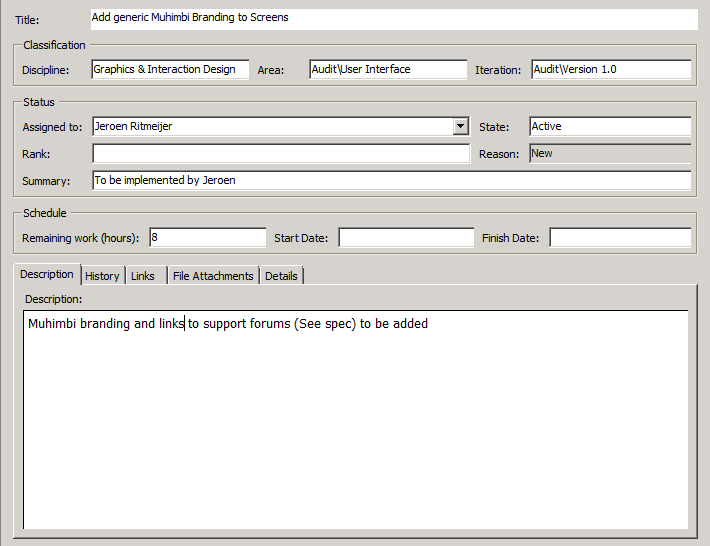 Typical work itemAt the beginning of the project, make sure that all requirements in the Requirements Documentation are copied into the system as Work Items or Quality of Service Scenarios. This allows progress to be tracked of all requirements all the way through to the final implementation.User InterfaceThe applications we develop integrate seamlessly with SharePoint and sport the same look and feel as the facilities that ship with the platform. This section contains some helpful guidance with regards to developing SharePoint user interfaces.Application and Central Administration pagesSharePoint Web and User ControlsWhen developing Application Pages, developers should be careful not to ‘reinvent the wheel’. SharePoint ships with a large number of controls for capturing input, selecting web applications or picking users. All these controls share a common look and feel.For a simple example of using the standard controls see the following blog posting: http://blog.rafelo.com/2008/10/using-inputformsection-and.htmlSome tips:Don’t build your own HTML unless absolutely necessary.Look at existing Central Administration and Application pages stored in the 12\TEMPLATE\Admin and 12\TEMPLATE\LAYOUTS directories.Only use WSS 3.0 controls. Don’t use any MOSS specific ones (see 12.4).BreadcrumbsTo add breadcrumbs to application pages read the following articles. Make sure to read the comments as well:Regular pages: 
http://weblogs.asp.net/jan/archive/2008/04/16/adding-breadcrumb-navigation-to-sharepoint-application-pages-the-easy-way.aspxCentral Administration pages: http://weblogs.asp.net/jan/archive/2008/10/10/adding-breadcrumb-navigation-to-application-pages-in-sharepoint-central-administration.aspxSome tips:If your breadcrumb is not displayed in Central Administration screens then make sure the page uses the ~/_admin/admin.master master page file. Locations for use in the Breadcrumbs are deployed using .sitemap files. Make sure these files are processed by SharePoint and copied to the correct folders using an event receiver (see #1).Sitemaps for Central Administration are stored in 12\Template\Admin. Make sure the file is unique by including the feature name in the file name.Sitemaps for regular Application Pages are stored in 12\Template\Layouts. Make sure the file is unique by including the feature name in the file name.Do not add elements to the sitemap programmatically unless absolutely necessary.Company specific brandingMuhimbi applies very limited branding to their applications. After all, most of our applications will run as part of someone else’s system. Having said that, the following visual elements will need to be added to all our applications.Version numberLink to the support forum on the Muhimbi siteMuhimbi branded feature image (ImageURL)This should be positioned in a very unobtrusive, but still visible, place. For example: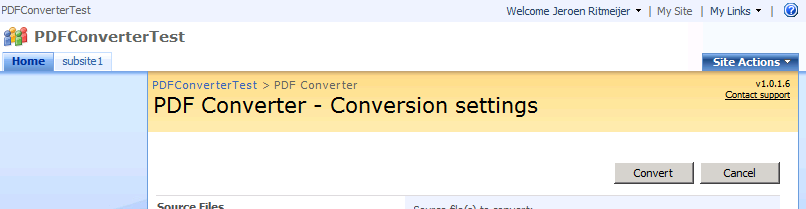 Version number and support link added to an Application Page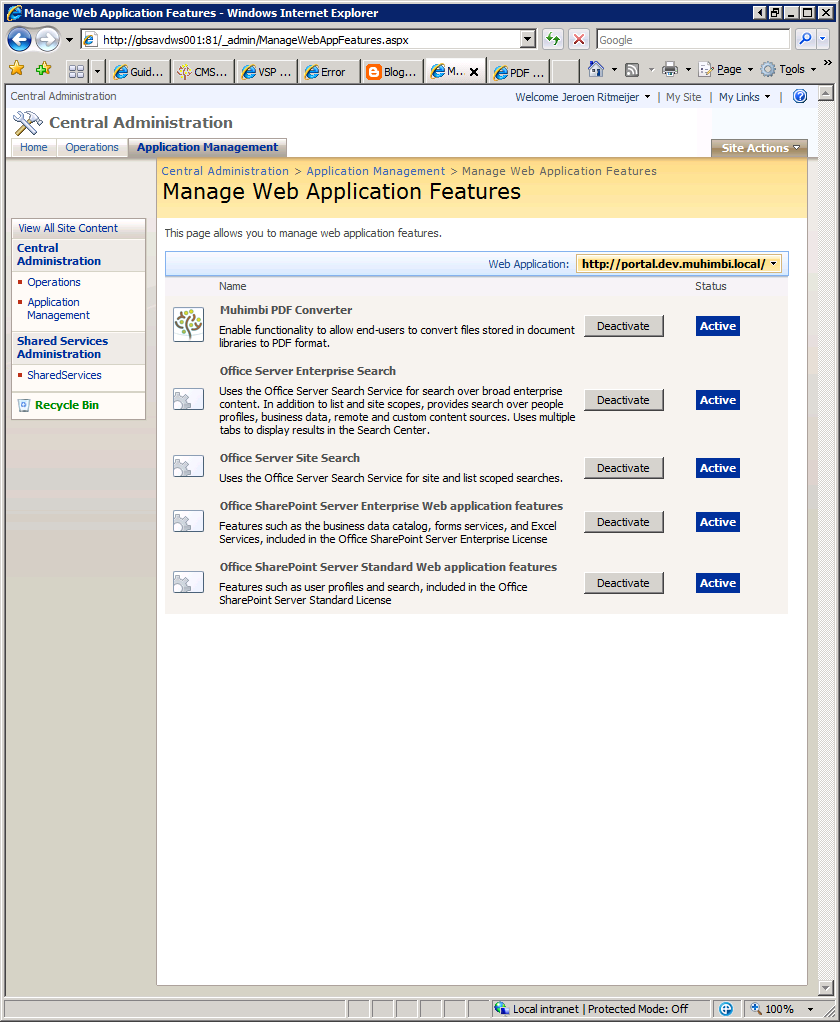 Muhimbi branded feature iconThis can be added as outlined below. Note that this is just sample code, feel free to refactor in such a way that it fits in with other libraries used by the solution.aspx pagePlace the following code as the first line in the ‘PlaceHolderPage
TitleInTitleArea’ content placeholder:<asp:Label ID="lblMuhimbiVersion" runat="server" style="float:right; width:100px; position:relative; top:-14px; text-align: right; font-family:Tahoma; font-size:7pt; margin-right:8px"/>aspx.cs (Code behind) pagePlace the following code in the code behind page and call it from the OnLoad method. Make sure to add the name of the resource file (without .resx)/// <summary>/// Render the version number and a link to the Muhimbi support site/// </summary>private void RenderVersionNumber(){AssemblyFileVersionAttribute fileVersion = (AssemblyFileVersionAttribute)
	Attribute.GetCustomAttribute(Assembly.GetCallingAssembly(),
	typeof(AssemblyFileVersionAttribute));string version = fileVersion.Version;string versionTemplate = (string)HttpContext
                     .GetGlobalResourceObject(resourceFile, "muhimbi_message");    lblMuhimbiVersion.Text = string.Format(versionTemplate, version);}
Make sure lblMuhimbiVersion is properly declared:protected Label lblMuhimbiVersion;Resource filePlace the following in the resource files for the various languages:<data name="muhimbi_message" xml:space="preserve">    <value><![CDATA[v{0}<br /><a href="http://www.muhimbi.com/support.aspx" style="text-decoration:underline">Contact support</a>]]></value></data>Feature definitionPlace ‘muhimbi_feature.gif’ in the ‘12/template/images/feature name’ folder and add the following attribute to the feature defintion:ImageUrl="feature name/muhimbi_feature.gif"‘Code Behind’Do not place any server side source code in-line. Presentation based logic should go in a ‘code behind’ class and business logic should be placed in separate classes.This is similar to traditional ASP. NET development, the difference is that you need to create the ‘code behind class’ manually.Style SheetsSharePoint ships with a large number of CSS styles out of the box. To ensure that our applications automatically adopt whatever custom style sheet is in use and adopt the native look and feel, we need to make sure the relevant styles are applied to all paragraphs, table cells etc.For a visual reference of the SharePoint styles, see http://www.heathersolomon.com/content/sp07cssreference.htmBrowser compatibilityAlthough Internet Explorer is the most commonly used browser when we are talking about SharePoint, we need to make sure that all our applications work as well, or as badly, in other browsers as the Out Of The Box SharePoint facilities do. Therefore all applications need to be tested in:IE6+7+8Firefox 2+3, Safari, Google ChromeScreen resolutionOur applications are optimised for 1024x768 screens, but must be usable on 800x600 as well as very high resolutions (1600x1050).Internationalisation / LocalisationOur applications target a worldwide audience. Therefore it is essential that we take language and regional differences into account.Multi lingual supportSharePoint provides excellent support for multiple languages. SharePoint allows anything including Application Pages, Breadcrumbs and Feature descriptions to be translated.For Details see:http://tomblog.insomniacminds.com/2008/02/25/sharepoint-internals-resources/http://www.mikhaildikov.com/2007/03/sharepoint-resources-types-use-and_2163.htmlSome tips:Similarly to sitemap files, translation files need to be copied to the correct directories as part of a feature installation. Unfortunately SharePoint does not make it easy to activate this information to multiple Web Front End Servers. Therefore a generic jobs has been developed by Muhimbi that ‘refreshes’ this information on all servers in a webfarm. It is used as follows:Reference Muhimbi.SharePoint.CommonFor each feature that contains breadcrumbs and / or translations that go into the inetpub......./App_GlobalResources directory call the following method in the FeatureInstalled event:FeatureInstallationJob.ScheduleJob(FeatureInstallationJob.ApplicationContentDestinations.WebApplications, properties.Definition.DisplayName);Note that ApplicationContentDestinations is an enumeration. Please pick the appropriate value depending on where the feature / translations are being used.Make sure that during day to day development ‘locale independent’ Resource files are used and maintained. Toward the end of the development cycle these can then be translated.Resource files for Feature Descriptions and Custom Actions are located in:\12\TEMPLATE\FEATURES\<feature>\Resources\Resources.<culture>.resxMake sure that ‘RequireResources’ is set to ‘false’ in feature.xml. Otherwise locales for which no translation is available will not fall back to the English translations.Set the ‘Build Action’ for each resource file to ‘None’. Otherwise the GAC will contain a separate entry for each supported locale.Resource files for Application pages are stored in:\12\CONFIG\Resources\Resource files for Central Administration Application pages are stored in:\12\CONFIG\AdminResources\Content in resource files can be referenced as follows:C#: HttpContext.GetGlobalResourceObject("MyResource", "MyName").ToString();ASPX Properties: <%$Resources:MyResource, MyName%>ASPX Text: <asp:literal runat="server" Text="<%$Resources:MyResource, MyName%>" />XML (features, sitemaps): $Resources:MyResource, MyNameDates, numbers and currenciesDifferent locales use different formats for dates, numbers and currencies. Don’t assume everyone uses the same formats as you do. Always make sure the locale specified for the current SPWeb / user is correctly applied to the application under development.The user’s culture can be retrieved from the CurrentThread as per the example below.Don’t assume that SharePoint will take care of everything automatically. It does in many cases, but there are some exceptions so pay special attention during testing.See http://blog.bittercoder.com/PermaLink,guid,51d881b6-8480-4c7c-adb4-df5e1e6db1ce.aspxNote that it is common practice to store timestamps in UTC format, e.g. the Audit Log stores information this way. Make sure to convert any timestamps saved in this time zone to the user’s time zone using the DateTime.ToLocalTime() method.Coding guidelinesDevelopment LanguageAll server side code is developed in C#. Any language construct that works with the .net Framework 3.0 can be used, so Linq is out of the question as it was not introduced until version 3.5.Any client side code is written in JavaScript. For details on which browser versions need to be supported see 3.5 Browser compatibility. File headersSome of our licenses provide access to the full source code. Therefore it is essential that a header is added to each file including XML, ASPX, CS and CONFIG files.The header is as follows:Please comment out the header using whatever facility is applicable to the file format.Note that the best way to comment out in ASPX pages is to use the <%-- --%> syntax as anything else may cause problems when using content place holders.Unfortunately the header needs to be maintained by hand as our Source Code Control System (TFS2008) does not support dynamic keyword expansion like Visual SourceSafe does.CommentingOver time our solutions are maintained by different developers. In addition to our own internal and external developers, some of our customers have access to the source code as well. Therefore it is essential that all code is commented in line with Microsoft Best practices.Please provide comments for:Classes.Individual Items in enumerations.All Methods, including constructors and getters / setters.Inline in code where necessary.Anywhere else where it makes sense.Some languages, such as C#, provide a native commenting system (see http://msdn.microsoft.com/en-us/library/b2s063f7.aspx), other languages and file formats require custom comments.For example a JavaScript function header looks as follows:All comments should pass a spell checker. Even though software development can be frustrating at times, do not use any profanity or potentially insulting language. Code FormattingIn addition to being commented well, properly formatted code is easier to maintain. Please take the following into account:Indent your code properly.Break up long statements.Break up long methods.Use C# ‘Regions’ to divide the code into sections.Space your code: Don’t leave empty lines all over the place, a single line between code fragments and two lines between function definitions will do.Watch you tab size. Try to use your development environment’s default tab size as this is most likely the tab size your fellow coders are using.  Try not to mix tabs and spaces to indent your code. (Spaces are preferred)Remove unused code. Don’t be afraid to delete someone else’s lines. If needed we can always get it back from the Source Code Control System.Place the opening brace on a newline. Wars have been fought over this one, but agree with it or not, it is our standard. So useprivate void SomeMethod(){DoSomething();}And notprivate void SomeMethod() {DoSomething();}Be consistent.Naming conventionsC# We use the standard naming conventions for C# as defined by Microsoft at http://msdn.microsoft.com/en-us/library/xzf533w0.aspx. In Summary:The same naming convention is used for JavaScript code.NamespacesOur predefined namespaces are as follows:Muhimbi.SharePoint: Root namespace for all our SharePoint applications.Muhimb.SharePoint.<SolutionName>: Root namespace for all code specific to a solution.Please apply some logic to any further namespace refinements. Don’t go overboard.Feature namesFeature names should be recognisable and to the point, generally:		Muhimbi.<Solution Name>Don’t be tempted to use the entire namespace. Please use the Feature Name to divide assets (images / layouts pages etc) in the Layouts directory.Exception Management & LoggingProper exception handling and trace logging is essential for any application and SharePoint is no exception. Although an exhaustive discussion about exception management is out of the scope of this document, some helpful pointers are provided below:Errors displayed for the end user should always be user friendly. Business users don’t know how to decipher a stack trace, all they should see is a friendly, but relevant, error message using proper spelling and grammar.Errors displayed for the end user should always be displayed using the correct Locale. For details about how to support multiple languages see chapter 4 .To make it easy to detect what has gone wrong, always enrich Exceptions with as much local state as possible. For example:At a minimum, every entry point of an asp.net page / user control should contain an exception handler and deal with the logic of converting an exception to a user friendly message. Common entry points are:Page Load event.Button Click events.Data grid paging, filtering and sorting events.For details and additional help with Exceptions see the following section on the MSDN site: http://msdn.microsoft.com/en-us/library/ms173160.aspx.Writing to the SharePoint Trace logThe SharePoint Trace Log contains valuable information that allows System Administrators to identify and troubleshoot problems at a level that is generally more detailed than the Event Log.To assist these Administrators all Muhimbi applications must write information to this log. At a minimum write the following information:All exceptions, enriched with local state (TraceSeverity.Exception).Unexpected events (TraceSeverity.WarningEvent).Information Events (TraceSeverity.InformationEvent): Anything that may be of interest for troubleshooting purposes, e.g.:Feature Installed / uninstalledEventReceiver event triggeredSome major functionality of the application accessed such as a page converter or audit viewer.While debugging it may be useful to add debug (TraceSeverity.Verbose) messages.The SharePoint Object Model does not allow entries to be written to the Trace Log. However, Muhimbi have implemented the TraceProvider class, located in Muhimbi.SharePoint.Common.Diagnostics. Use one of the following overloaded methods to write messages:WriteTrace(Exception ex)WriteTrace(string message, Exception ex)WriteTrace(string message)WriteTrace(string message, TraceProvider.TraceSeverity severity)WriteTrace(string message, TraceProvider.TraceSeverity severity, Assembly assembly)WriteTrace(uint tag, TraceSeverity level, Guid correlationGuid, string exeName, string productName, string categoryName, string message)It is unlikely that you will ever need to use #5 and #6.Useful Utilities:SPTraceView: Real-time monitor for the SharePoint trace log, allows filtering and alerting for events. Very useful during development. http://hristopavlov.wordpress.com/sptraceview/WSS Log File Reader: An add-in to access log files directly from Central Administration. Much friendlier than going through the logs using notepad. (http://www.codeplex.com/wssmosslogfilereader/). Make sure to download a release newer than the one published on the 15th of November 2008 as earlier versions don’t deal with log files that are stored in any location other than the default one.Note that the trace logs can be configured using Central Administration > Operations > Diagnostic Logging.Muhimbi’s TraceProvider class is based on code published by Microsoft. For more details see http://msdn.microsoft.com/hi-in/library/aa979590(en-us).aspx.Writing to the Event logThe Windows Event Log is often the first place administrators will look in order to troubleshoot a problem. To assist these Administrators all Muhimbi applications must write information to this log. At a minimum all Exceptions should be written to the event log.Muhimbi have created a custom EventLog class, located in Muhimbi.SharePoint.Common.Diagnostics. Use one of the following overloaded methods to write messages:WriteEntry(Exception ex)WriteEntry(string message, Exception ex)WriteEntry(string message)WriteEntry(string message, EventLogEntryType eventLogEntryType)WriteEntry(string message, EventLogEntryType eventLogEntryType, Assembly assembly, int? eventID)Note that any events written to the event log are automatically written to the SharePoint Trace Log. Therefore it is not necessary to log Exceptions separately to the trace log.For an example see the introduction of this chapter.SharePoint Development & TechnologiesThe majority of the topics in this document apply to both SharePoint as well as general purpose development. This chapter, however, provides helpful pointers and guidelines for a number of SharePoint specific technologies.Note that this is not a Tutorial or training manual. Developers should already be familiar with SharePoint.Application PagesApplication pages are relatively static pages that cannot typically be modified by end users. An example of an Application page is the settings page (/_layouts/settings.aspx).Listed below are some helpful pointersDo not use in-line server side code. All presentation code should go in a ‘code behind’ class and business logic should be placed in separate classes.‘Code behind classes’ inherit from LayoutsPageBase.Application Pages must display a Breadcrumb. For details see 3.1.2.The MasterPageFile is “~/_layouts/application.master”All files for custom Application Pages must be stored in 12\TEMPLATE\LAYOUTS\<Feature Name>.All static text should be stored in a Resource file. For details see 4.1 Multi lingual support.Some additional details specific to the user interface of Application pages are outlined in chapter 3. Note that Application and Administration pages are closely related, however some differences are discussed in 7.2 Administration Pages.Administration PagesAdministration Pages are quite similar to the previously discussed Application Pages. However, they can only be accessed from the Central Administration site.In addition to the guidelines specified in 7.1, the guidelines are:The MasterPageFile is “~/_admin/admin.master”. Quite often we see that an existing Application Page is re-used as an Administration page. If the MasterPageFile is not updated then breadcrumbs do not display properly.All files for custom Administration Pages must be stored in 12\TEMPLATE\ADMIN\<Feature Name>.Event ReceiversMake sure that all entry points of an Event Receiver writes entries of type InformationEvent to the SharePoint TraceLog. For details see 6.1 .Web PartsAs Muhimbi develops commercial software, all Web Parts must be implemented using traditional methods. Although highly productive for enterprise development, tools such as SmartPart may not be used.Features & Custom ActionsWhen writing Custom Actions don’t just copy an existing one from a website without considering the following:All static text should be loaded from Resource Files. See section 4.1.Consider the Scope of the FeatureDoes the Version number need to be updated? See section 8.1.Should the Feature be hidden?Has a relevant ImageURL been identified?Use sensible values for ID fields, e.g. Muhimbi.SharePoint.Administration.
Operations.Licensing.LicenseManagerDon’t position them just anywhere, give sequence numbers some consideration.For more details see:Custom Actions: http://msdn.microsoft.com/en-us/library/ms460194.aspx Action Locations: http://msdn.microsoft.com/en-us/library/bb802730.aspx Feature Scopes and functionality allowed per scope: http://weblogs.asp.net/soever/archive/2007/05/03/sharepoint-features-elements-scope-and-other-info.aspx Maximum file and folder lengths in SharePointThere are some restrictions in SharePoint with regards to the maximum file and folder name lengths as well as valid characters. For details see:http://blogs.msdn.com/joelo/archive/2007/06/27/file-name-length-size-and-invalid-character-restrictions-and-recommendations.aspx SPGridviewTo ensure that all tables automatically inherit the SharePoint look and feel as well as filtering functionality, use SPGridView when displaying tabular data.For some excellent examples see:Basics:
http://blogs.msdn.com/powlo/archive/2007/02/25/displaying-custom-data-through-sharepoint-lists-using-spgridview-and-spmenufield.aspx Paging:
http://blogs.msdn.com/powlo/archive/2007/03/23/adding-paging-to-spgridview-when-using-custom-data-sources.aspx Filtering: http://www.sharepointblogs.com/bobsbonanza/archive/2007/07/02/filtering-with-spgridview.aspx Make sure the size of the ViewState does not become unmanageable when the grid contains a large amount of data.For large grids make sure that calculating and displaying the filter options doesn’t take an unacceptable amount of time. Storing settingsSharePoint provides a number of different facilities for storing settings. There is no ‘one size fits all’ solution so use your judgement when selecting a technology:Hierarchical Object Store: The HOS allows settings to be attached to virtually any SharePoint object (SPFarm, Web Application, List etc). For an example see http://www.bluedoglimited.com/SharePointThoughts/ViewPost.aspx?ID=271 
It is particularly useful in combination with Custom Timer Jobs: http://msdn.microsoft.com/en-us/library/cc406686.aspx Please note that when a new version of a DLL that uses the HOS is released (with a new strong named version number) it cannot read entries written by a previous version, even when the implementation is exactly the same. Another reason to keep the version number in the Strong Name always the same (See 8.1)SPPropertyBag: Some of the key objects in SharePoint such as SPFarm, SPWebApplication and SPWeb contain a Properties collection that can be used to store name / value pairs. It is not as flexible as the HOS, but more often than not it is good enough and very easy to use. For an example see http://sharepoint.nailhead.net/2008/06/managing-key-value-pair-settings-in.html Web.config: SharePoint 2007 makes it relatively simple to modify the web.config, however in our opinion it should be used sparingly as any modification to the web.config will restart the web application. Only use it when you really have to. Lists: Sometimes the best option is to store settings in a standard SharePoint list. This may make sense if end users should be able to update the settings. It is not always the best option as Lists are tied to a Site Collection and need to be created in code.Unless there is a good reason to use something else, our preference is to use options #2 and #1 (in this order).Modifying the web.configCertain changes can only be made by modifying the web.config, e.g. adding authorizedTypes for custom workflow actions. Changes can be made either declaratively or programmatically. For simple changes, which are unlikely to ever change, use the declarative approach outlined at http://msdn.microsoft.com/en-us/library/ms439965.aspx.For more complex changes, or changes that will likely be updated in future versions of our software, use the programmatic approach.Elevating privilegesSometimes a piece of code needs access to resources the current user may not have access to. In such cases the security context can be elevated using a call to SPSecurity.RunWithElevatedPrivileges.Guidelines and tips:Only use this when absolutely needed. It is extremely bad practice to just run everything in elevated mode.Recreate new SPSite objects inside the elevated code. Don’t use the one that comes straight of SPContext.For more information see:http://dhunter-thinkingoutaloud.blogspot.com/2007/07/sharepoint-2007-running.html Preventing memory leaksIt is easy to leak a lot of memory in SharePoint, even when you think you are disposing your SPSite objects properly. Listed below are a number of resources that detail common memory leaks and their solutions:SharePoint Dispose Checker Tool: http://code.msdn.microsoft.com/SPDisposeCheck Various situations in SharePoint that require a Dispose: http://blogs.msdn.com/rogerla/archive/2008/02/12/sharepoint-2007-and-wss-3-0-dispose-patterns-by-example.aspx Troubleshooting and detecting leaking SharePoint objects: http://blogs.technet.com/stefan_gossner/archive/2008/05/07/troubleshooting-spsite-spweb-leaks-in-wss-v3-and-moss-2007.aspx Dealing with memory pressure problems in SharePoint: http://blogs.technet.com/stefan_gossner/archive/2007/11/26/dealing-with-memory-pressure-problems-in-moss-wss.aspx Generic article on preventing memory leaks in .net: http://msdn.microsoft.com/en-gb/magazine/cc163491.aspx Dealing with version numbersThe .net framework provides a rich infrastructure for dealing with versioning of assemblies. It is tempting to follow best practices and automatically increase version numbers between releases. However, in the context of SharePoint this is usually not a good idea.What follows is based on real world experience after releasing several incremental versions of our products. It is not pretty, but it works in the real world.Determining the ‘strong named’ version numberThis section explains the guidelines for generating the version number that is part of the Assembly’s strong name.This version number is determined once for a product and never updated, not even during subsequent releases. The reasons for this include, but are not limited to the following:If the product is used from a SharePoint Workflow then all workflows using the product will be invalidated if the version number changes.Any web parts used by the system will be invalidated if the version number changes.Data written to the Hierarchical Object Store using one version cannot be read back using a different version of the product.Assembly version numbers are normally specified as follows: major.minor.build.revision. This strategy does not work for SharePoint, which is why we generate the version number as follows:Major: Always 1Minor: Always 0Build & Revision: Both the same and equal to the Product ID (See section 9 )The reason for the Revision number being the same as the Build number is related to a bug in the SharePoint workflow engine. On some systems the build and revision number are sometimes switched around, resulting in SharePoint not being able to find the DLL with the specified version number.For details see http://social.msdn.microsoft.com/Forums/en-US/sharepointworkflow/thread/db99b3c0-e56f-41c1-8991-6e4a0cc33a1e.Determining the real version numberThe real version number, the number that really indicates which release you are running, is incremented every time a new version of our software is released. Rather than storing this version number in the AssemblyVersion attribute (used as part of Assembly’s strong name), we store it in the AssemblyFileVersion attribute.This attribute is queried at runtime and displayed in the user interface using the code in section 3.2.Sharing Libraries and DLLs between SharePoint solutionsAny software development company, or IT department, that develops solutions usually have one or more shared libraries that contain generic functionality shared by multiple products or projects.Due to a flaw in the SharePoint deployment mechanism - the lack of reference counts for shared files - implementing shared libraries is troublesome, though not impossible.The problemUnder normal circumstances (products / projects that don’t use SharePoint) the process is as follows:Maintain shared libraries somewhere in your source tree.Periodically compile this code into a shared DLL.Branch this DLL into your project.Reference this DLL from your project.Let’s illustrate why this doesn’t work in SharePoint using an example:We have 2 different products named A and B that both use a shared DLL named C.Both products are deployed as a SharePoint Solution (wsp) file. This has the following effect:When Product A is deployed, assemblies A and C are installed, e.g. in the GACWhen Product B is deployed, assembly B is deployed and if you are lucky Assembly C is deployed as well. If you are not lucky Assembly C is in use by IIS and locked resulting in a deployment error.It is decided that product B is really not needed and is retracted from SharePoint. Unfortunately this removes the shared Assembly C as well, leaving Product A broken.Although you may be able to document your way around this in a typical enterprise IT department, there is no way we can afford these kinds of problems in commercial products.The Solution for First party librariesFirst Party Libraries, aka the libraries you write and control, can be shared between SharePoint solutions by branching the source code into the product and then making the version number the same as the product’s version number.The process is as follows:Maintain the source of the shared library somewhere central in your source control system.When a project needs this library, the source is branched into the project.The version number of the branched source code is synchronised with the project it is embedded in (we use a shared SolutionInfo file).During the development of the project, changes can be made to the branched source code.The build script compiles all assemblies, including this customised shared library and places it in the WSP file.At the end of the project the branched code is merged back into the main repository.This potentially leads to some duplication, but considering the average .net library is well below 100KB, this is generally not a problem.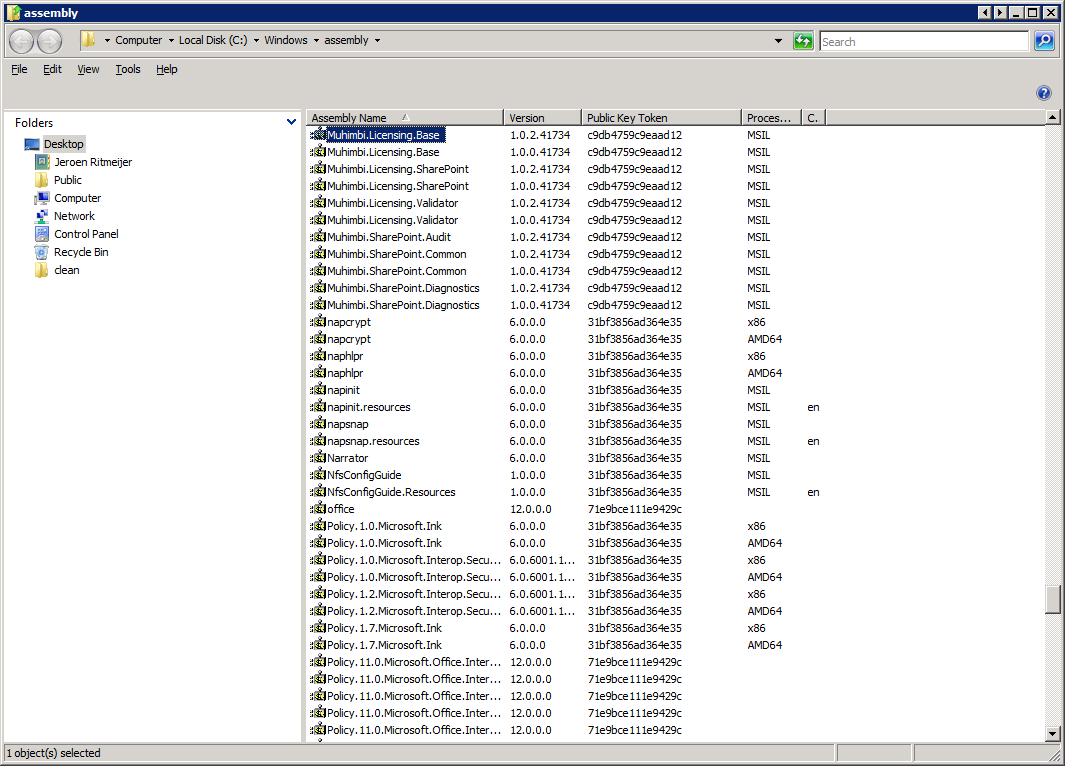 Different versions of the same assemblies in the GACThe following Product IDs (last 2 digits of strong named version number) are currently in use:License Manager: 0PDF Converter: 1SharePoint Audit: 2The Solution for Third party librariesWhen third party libraries are shared between products then we don’t have the luxury of being able to synchronise all version numbers with the main assembly. We could jump through some hoops and ‘re-version’ someone else’s library, but that may lead to all kind of other problems. Instead we use ilmerge, a command line utility from Microsoft research, to merge any third party libraries into our own DLLs as part of the build process.ilmerge /ndebug /internalize /keyfile:muhimbi.snk /out:"OurProduct.dll" "OurProduct.dll" "Some Shared Lib.dll"Full details can be found on the ilmerge website at: http://research.microsoft.com/en-us/people/mbarnett/ILMerge.aspx.ScalabilityAs some SharePoint environments exceed 100.000 users it is essential that Scalability of any solution is taken into account.A full discussion about writing scalable application is outside the scope of this document, but the key tips and guidelines are:Always assume that your application will be deployed across multiple Web Front End servers. So be careful if and where to maintain state and make sure any binaries / configuration changes are automatically deployed to all machines.Repeatedly accessing data that is expensive to retrieve and doesn’t change frequently is a prime candidate for caching.When dealing with long running requests do not create new threads, but rather create a job and poll for the results.SecuritySharePoint environments typically contain highly sensitive information. It is essential that security is taken into account while developing applications. It is assumed that all Muhimbi developers are aware of the NSA’s list of the Top 25 Most Dangerous Programming errors (http://www.sans.org/top25errors/).SSLTypically no work is required by the developer to support SSL. However take into account that sometimes your application may run in an environment where URLs start with ‘https’. Be careful when requesting the URL of a page or object as it may be returned with an http prefix.Anonymous AccessTake into account that sometimes your solution will run on a SharePoint site that allows anonymous access. As a result it may not be possible to tell users apart or request their credentials.Forms AuthenticationAlthough generally SharePoint runs in an Active Directory environment, some Web Applications may have been configured to allow Forms Based Authentication. Make sure your application is tested using this kind of Authentication.Audit log SharePoint comes with a built in auditing facility. Not only can the audit log be queried from custom applications, it is also possible to write to it.Whenever an event occurs that is worth auditing, and is not already audited by SharePoint, then make sure an entry is written to the audit log. Before writing such an event, check that auditing is enabled as SharePoint will not automatically perform this check for you.Note that access to Application (_layouts) and Administration (_admin) screens is not logged by SharePoint, so make sure a ‘View’ audit entry is always written whenever any of these screens are accessed.Do not confuse the Audit log with the SharePoint Trace log discussed in section 6.1.For an example on writing data to the Audit log see: http://msdn.microsoft.com/en-us/library/bb466221.aspx.Validate user data / Prevent cross-site scripting attacksAlways make sure any data entered by users is validated on the Server. Prevent cross-site scripting attacks by filtering out any <script> tags and other executable content.For more information on Cross Site Scripting and how to prevent it (including a .net library) see http://msdn.microsoft.com/en-us/library/aa973813.aspx.Non privileged users vs AdministratorsDuring the development cycle the Windows account used by a developer is typically a local Windows Administrator as well as a SharePoint Farm Administrator. This gives the developer almost limitless access to all data in SharePoint and SharePoint will rarely put up any security barriers.However, actual users of the application are typically non-privileged domain users who only have access to those parts of SharePoint they have been explicitly given access to. This may cause all kind of Security exceptions that need to be catered for by either displaying clear error messages or by elevating relevant parts of the application (See section 7.9).In other words, before releasing the software to the testers, always make sure an initial test has been carried out using a low privileged test account.Trust levelsSharePoint makes extensive use of CAS (Code Access Security) to control which code is allowed to be executed. This is an important topic. Make sure you familiarise yourself with it. For details see: http://daniellarson.spaces.live.com/blog/cns!D3543C5837291E93!1963.entry Some tips and guidelines:Always develop using the WSS_Minimal level as specified in the web.config.Deploy custom CAS policies as part of the WSP file.Files in the GAC are not subject to CAS and have full permissions. Don’t use this as an excuse to just throw everything in the GAC.CompatibilitySharePoint can be deployed on a diverse combination of hardware, software and at numerous patch levels. Listed below are some topics about compatibility to ensure our applications run on the majority of SharePoint deployments.32/64 bitSharePoint can run in both 32 and 64 bit environments. When doing ‘regular’ .net development there should be no need to do anything special unless you interact with any native code.To ensure everything is working correctly, make sure to test in both 32 and 64 bit environments.For some typical 64-bit ‘gotchas’ check out the following article:http://www.sharepointblogs.com/johnwpowell/archive/2007/07/19/64-bit-gotchas.aspxWindows Server 2003 / 2008SharePoint is typically installed on either Windows Server 2003 or 2008. Make sure to test in both environments.Different patch levelsSince SharePoint 2007 was released, a number of Service Packs and patches have been made available. Make sure that that any application is tested with the following versions:RTM (Original release). Note that this one does not run on Windows Server 2008SP1SP2Any other Service Packs.For an overview of all service packs and patches see the following article:http://www.harbar.net/articles/postsp1.aspxWSS3 vs MOSSAll solutions provided by Muhimbi support both WSS and MOSS. Therefore it is essential to test any solution on both WSS and MOSS..net Framework versionSharePoint 2007 requires at a minimum version 3.0 of the .net Framework. Although newer versions of the framework support all kind of interesting toys such as Ajax and Linq, we have to make sure all our solutions work on ‘clean’ SharePoint deployments that may not have been upgraded to the latest and greatest framework.So, make sure tests are carried out on systems that only have version 3.0 of the framework installed.International versionsLike many other Microsoft products, SharePoint is available in a large number of different languages, either as a fully localised version or via language packs.As described in section 4 , all Muhimbi solutions support multiple locales. Therefore it is essential that all solutions are checked on:A SharePoint installation with multiple Language Packs installedA non English fully localized version of SharePoint.For additional details see the following articles:http://blogs.msdn.com/sharepoint/archive/2007/04/27/additional-information-about-wss-3-0-and-moss-2007-language-packs.aspx Language pack installation guide: http://technet.microsoft.com/en-us/library/cc288518.aspx Creating a new projectWhenever a new project is created from scratch a number of steps need to be carried out.In TFSThe new Project needs to be created in TFS first. Follow the steps outlined below:Login as a member of the TFS Administrators groupOpen the Team Explorer in Visual Studio, right click on the root node and select ‘New Team Project’Fill out the wizard and select the ‘Muhimbi Agile’ process template.Assign the default work items to the relevant team members and action all items.Copy the content of ‘$/TFS/Source code Folder Structure Template’ to the Source Control for the new project.Check in the folder structure. Make sure to include all items market as ‘Excluded’.On the developer workstationEach developer participating in the project will need to carry out the following steps. The first time TFS is used by a developer the TFS server needs to be added to the Team Explorer. Once the server has been added, click on the ‘Add Existing Team Project’ icon in the Team Explorer and select the relevant project.Once the project has been loaded, double click the Source Control icon and map the root TFS node (not the new project) to f:\Projects\<username>. For details see 14.2 .Setup alerts to track all check-ins and work items assigned to the user. The Project lead should subscribe to all events in the project to keep an overview of what is going on.Create a sub folder for the project in Team Explorer under ‘My Favorites’ and drag ‘My Active Bugs’ and ‘My Active Work Items’ to it.Setting up a SharePoint projectSetup a TFS project and folder structure as outlined in section 13.1.Create a new WSPBuilder projectMake sure required shared libraries are branched into the project and version numbers are synchronised.Start building up the ‘12’ folder structure.Listed below is the structure of a typical SharePoint solution.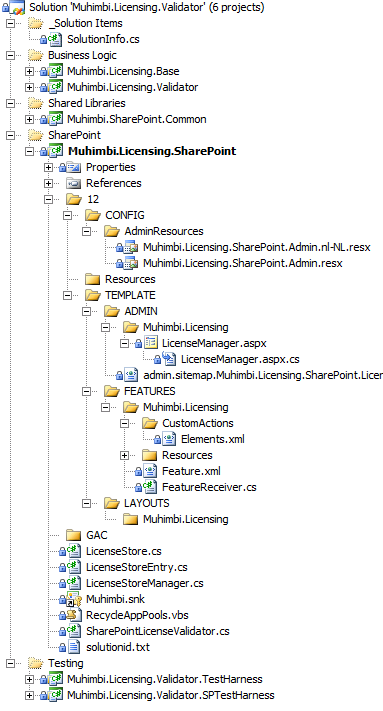 Source code controlThe guidelines listed in this topic are based on Microsoft’s best practices (http://www.codeplex.com/TFSGuide). At times it seems to be over engineered due to deep nesting of folders, but this structure makes branching very easy and works quite well once you start using it. TFS Project Folder StructureThe source tree on the right hand side is for a typical TFS project as stored on a developer’s file system. The Project named ‘_New Project’ is the name and root folder of the TFS project.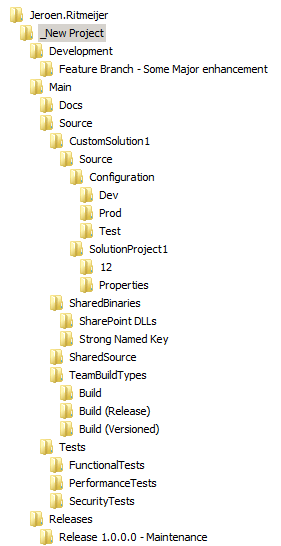 The Project folder contains 3 sub folders: Development, Main and Releases, each represents different branches.MainThis is the main branch where development normally takes place. New Projects / solutions are started here and under normal circumstances developers work here as well.It contains the following sub folders:Docs: Any documents that are part of a release and are shipped to customers / end users are stored here. An example of such a document is a User Guide or License Agreement. Do not store documents such as requirements or the High Level Design in here. 
SharePoint is typically used to edit and store documents. When the project has been signed off copy the documents from SharePoint to the Source Tree.Source: This is the root folder for all source code. It contains 1 or more solution files as well as the root folders for the SharedBinaries, SharedSource and Build scripts:CustomSolution1: This folder will need to be renamed to the actual solution name, e.g SharePointAudit. This solution may contain multiple sub folders, e.g. for solution specific documentation, but in general has only two sub folders ‘Configuration’ and ‘Source’. The ‘Source’ subfolder contains the actual Visual Studio SLN file and one or more sub projects, the ‘Configuration’ sub folder contains configuration files for Dev, Test and Production.SharedBinaries: Contains any binaries that may be shared between different TFS projects. For example the company’s SNK file, ilmerge, wspbuilder, SharePoint DLLs or other third party DLLs. Basically any dependency that is needed to perform a build on a clean build server. For details on sharing files between TFS projects see 14.4 .SharedSource: Use of this folder is no longer encouraged; shared source is directly branched into the project so everything is at the same ‘level’.TeamBuildTypes: Each TFS Solution can have one or more build scripts. These scripts can be assigned to a build definition, which is then used by the build server to create a ‘build’.Tests: Test results, not the unit tests, are stored in here.  DevelopmentThe Development Branch can be used for parallel development. This should be an exception rather than the rule (see 14.3 ). A typical scenario is the development of a major new feature or breaking change while development is also going on in the Main Branch.ReleasesRelease branches are generally used by companies who need to maintain and support several different product versions that are in use by customers. For example Microsoft would have a Windows XP and a Windows Vista release branch while Windows 7 is in development in Main. If a security bug is found in XP then this can be fixed in the Windows XP release branch. Obviously this is a simplified view, Microsoft has hundreds of branches.In house development departments or professional services companies who only look after one version of a production system generally have little use for Release Branches with one major exception, which is the ability to patch the current production software while a new version is being developed on the Main branch.Client Folder structureThe folder structure on the developer’s workstation is identical to the structure in TFS. The only difference is that the root folder for all projects is as follows:		F:\Projects\<User name>This allows multiple developers to work on the same machine without interfering with each other’s source tree. In general all developers have their own PC, but sometimes PCs are temporarily shared for troubleshooting or emergency purposes.Branching guidelinesTFS follows a similar branching strategy as VSS. Branching can be very useful, but as a general rule don’t branch unless you have a good reason to do so and consult your team’s tech lead for advice.Typical branching scenariosNo Branch: The most common scenario is to work on the Main branch during day to day development. This prevents the administrative overhead of periodically merging changes and resolving conflicts.Maintenance releases: When a change is required to a version of the software that was previously released and a new version is under development then a branch can be created from the previously released version number into the Releases Branch folder. Once the changes have been made it is worth considering merging the changes into the Main branch to ensure any future releases automatically benefit from the change. There is no need to automatically create a Release branch after delivery of each version, only branch when changes are required.Feature branches: When a potential large change is about to be made, which may break the main build, while parallel development is also ongoing on the Main branch then it may be a good idea to create a ‘Feature branch’ under the ‘Development’ Branch folder. Once development on the feature branch is complete changes can be merged into the Main Branch.For details on the various available branching folders see 14.1 .How to branchA full discussion of how to branch and merge is out of the scope of this document. Listed below is a short overview of how to create a Feature Branch for a new Reporting Engine.Use the Team Explorer to open the Source Control view for the project.Create a new folder under Development named ‘Feature Branch – Report Engine’Generally we want to branch the Source only, so right-click on ‘$/TFS ProjectName/Main/Source’ and select Branch.Use the Browse Button to select the destination branch folder ‘$/TFS ProjectName/Development/Feature Branch – Report Engine’Select a specific version or accept the default option of ‘Latest Version’. Click OK to create out the branch. The branch is not checked in by default, so check it in.Working with shared libraries and filesMany projects share, or at least should share, a number of common source code files as well as binary files. This section describes how we deal with this, which is in line with TFS best practices.As mentioned in 14.1.1 we distinguish between two types of Shared content; SharedSource and SharedBinaries. Each is maintained in its own TFS project with its own source code and work items.Shared content can be selectively branched into a project. One of the key benefits for using branching over a shared folder approach is that changes in the shared library can be merged into a project at a convenient time to prevent breaking changes in a shared library just before a project is released.Branching shared content, e.g. ‘wspbuilder’ works as follows:Right-click $/SharedBinaries/Main/Source/wspbuilder and select ‘Branch’.As the target select $/<Project Name>/Main/Source/SharedBinariesRepeat the same for other shared binaries and check in all changes.Branching shared source code works in the same way. When changes are made to the shared files in the future then these changes can be re-merged into individual projects using the merge command.If during the course of the development of a project changes are made to the branched libraries, that are now part of the project, then it is worth considering merging those changes back.Appendix - Sample filesFeature.XMLA typical feature.xml file looks as follows. Note that the translations are loaded from a resource file.Elements.xmlA typical Elements.xml file. Note the hierarchically named ID attribute.DraftAuthorDateComment0.9J. Ritmeijer11/12/2008Initial release0.91J. Ritmeijer26/01/2009Added info about how to refresh translations and breadcrumbs on all WFEs. See 4.1.1.0J. Ritmeijer18/05/2009Added information on versioning and made ready for public consumption.set gacutil="$(SolutionDir)..\..\SharedBinaries\GACUtil\gacutil.exe"set wspbuilder="$(SolutionDir)..\..\SharedBinaries\WSPBuilder\wspbuilder.exe"set useWSPBuilder=false@REM Do we want to build using XCopy or WSPBuilder?if %useWSPBuilder%==false goto useXCopy	@echo ** Build using WSP Builder	@echo ** Remove files from the WSPBuilder GAC Directory	del /F /Q "$(ProjectDir)GAC\*.*"	@echo ** Move dependent DLLs to GAC directory to allow WSPBuilder to package them	move /y "$(TargetDir)Muhimbi.SharePoint.Common.dll" "$(ProjectDir)GAC"	move /y "$(TargetDir)Muhimbi.SharePoint.Diagnostics.dll" "$(ProjectDir)GAC"	cd "$(ProjectDir)"	%wspbuilder% -BuildDDF True -ResetWebServer False -Outputpath 
       "$(ProjectDir)Solution" -Cleanup False -WSPName Muhimbi.Licensing.wsp 
       -BuildSafeControls False	goto end:useXCopy	@echo ** Building using XCOPY	xcopy /E /Y "$(ProjectDir)12" "C:\Program Files\Common Files\Microsoft Shared\web server extensions\12"	@echo ** Installing GAC assemblies, revise as needed	%gacutil% /if "$(TargetDir)Muhimbi.SharePoint.Common.dll"	%gacutil% /if "$(TargetDir)Muhimbi.SharePoint.Diagnostics.dll"	%gacutil% /if "$(TargetDir)Muhimbi.Licensing.Base.dll"	%gacutil% /if "$(TargetDir)Muhimbi.Licensing.Validator.dll"	@echo ** Installing $(OutDir)$(TargetFileName) into the GAC...	%gacutil% /if "$(TargetPath)"	echo ** Recycling App Pools	"$(SolutionDir)\RecycleAppPools.vbs":end@echo ** rebuilding sitemaps and translations only uncomment when making changes to either as it is a bit slowREM %stsadm% -o copyappbincontentcolName = new BoundField();colName.DataField = "LicenseExpiry";colName.HeaderText = "some header"; //TODO: load from resource file
colName.SortExpression = "LicenseExpiry";colName.DataFormatString = "{0:" +
				System.Threading.Thread.CurrentThread.CurrentCulture.
				DateTimeFormat.ShortDatePattern + "}";colName.HeaderStyle.Width = new Unit("5%");colName.ItemStyle.Width = new Unit("5%");licenseGrid.Columns.Add(colName);'********************************************************************'	<Solution Name> ' '	Copyright 2009, Muhimbi Ltd '	www.muhimbi.com ' '	All rights reserved '             '	Document author: <original author name> '' FILENAME	: <filename>' PURPOSE	: <small description>' TO-DO	: <any major to-do topics>' KNOWN ISSUES	: <any major known issues>' HISTORY	: <date> - <initials> - <comments>'	  <date> - <initials> - <comments>'********************************************************************/************************************************************************* FUNCTION  :	<function name> PURPOSE   :	<brief description> PARAMETERS:	<param name1>	- <description>		<param name1>	- <description> RETURNS:	<details of what the function returns>
****************************************************************************/IdentifierCaseExampleClassPascal AppDomainEnum typePascal ErrorLevelEnum valuesPascal FatalErrorEventPascal ValueChangeException classPascal WebException Note   Always ends with the suffix Exception.Read-only Static fieldPascal RedValueInterfacePascal IDisposable Note   Always prefix with I.MethodPascal ToStringNamespacePascal System.DrawingParameterCamel typeNamePropertyPascal BackColorProtected instance fieldCamel redValue Note   Rarely used. A property is preferable to using a protected instance field.Public instance fieldPascal RedValue Note   Rarely used. A property is preferable to using a public instance field.try{	// ... Actual implementation}catch(Exception ex){	// ** Enrich, log and rethrow it to the calling method.	String errorMessage = String.Format("An error occurred in DoWork.\n" +					" - customerID: {0}\n" +					" - sessionID: {1}\n" +					" - itemsFound: {2}\n",					customerID, sessionID, itemsFound);	SomeException newEx = new SomeException(errorMessage, ex)	// ** Handle the exception in a centralised exception handler	Muhimbi.SharePoint.Common.Diagnostics.EventLog.Write(newEx);	throw (newEx);}<?xml version="1.0" encoding="utf-8" ?><!--********************************************************             Muhimbi Licensing for SharePoint               Copyright 2008, Muhimbi Ltd                     www.muhimbi.com                   All rights reserved          Original Document author: jeroen.ritmeijer     Filename: Feature.xml  Description: Enble Farm scoped functionality such as               central administration screens        To do: - Known issues: -      History: 20/11/08 - JR - Initial version ********************************************************--><Feature Id="33F332C8-6236-4c0e-A3F9-4C3765475F63"         Title="$Resources:FeatureTitle;"         Description="$Resources:FeatureDescription;"         ImageUrl="MUHIMBI.GIF"         Version="1.0.0.0"         Scope="Farm"         Hidden="FALSE"         RequireResources="FALSE"         ReceiverAssembly="Muhimbi.Licensing.SharePoint, Version=1.0.0.0, Culture=neutral, PublicKeyToken=c9db4759c9eaad12"         ReceiverClass="Muhimbi.Licensing.SharePoint.FeatureReceiver"         xmlns="http://schemas.microsoft.com/sharepoint/">    <ElementManifests>        <ElementManifest Location="CustomActions\Elements.xml" />    </ElementManifests></Feature><?xml version="1.0" encoding="utf-8" ?><!--********************************************************             Muhimbi Licensing for SharePoint               Copyright 2008, Muhimbi Ltd                     www.muhimbi.com                   All rights reserved          Original Document author: jeroen.ritmeijer     Filename: Elements.xml  Description: Contains custom actions for the various               user interface elements in the central               administration pages        To do: - Known issues: -      History: 21/11/08 - JR - Initial version ********************************************************--><Elements xmlns="http://schemas.microsoft.com/sharepoint/">  <CustomAction      Id="Muhimbi.SharePoint.Administration.Operations.Licensing.LicenseManager"      Title="$Resources:LicenseManagerCustomActionTitle;"      Description="$Resources:LicenseManagerCustomActionDescription;"      Location="Microsoft.SharePoint.Administration.Operations"      GroupId="GlobalConfiguration"      RequireSiteAdministrator="FALSE"      Sequence="60"      ImageUrl="/_layouts/images/muhimbi.GIF">    <UrlAction Url="~site/_admin/Muhimbi.Licensing/LicenseManager.aspx"/>  </CustomAction></Elements>